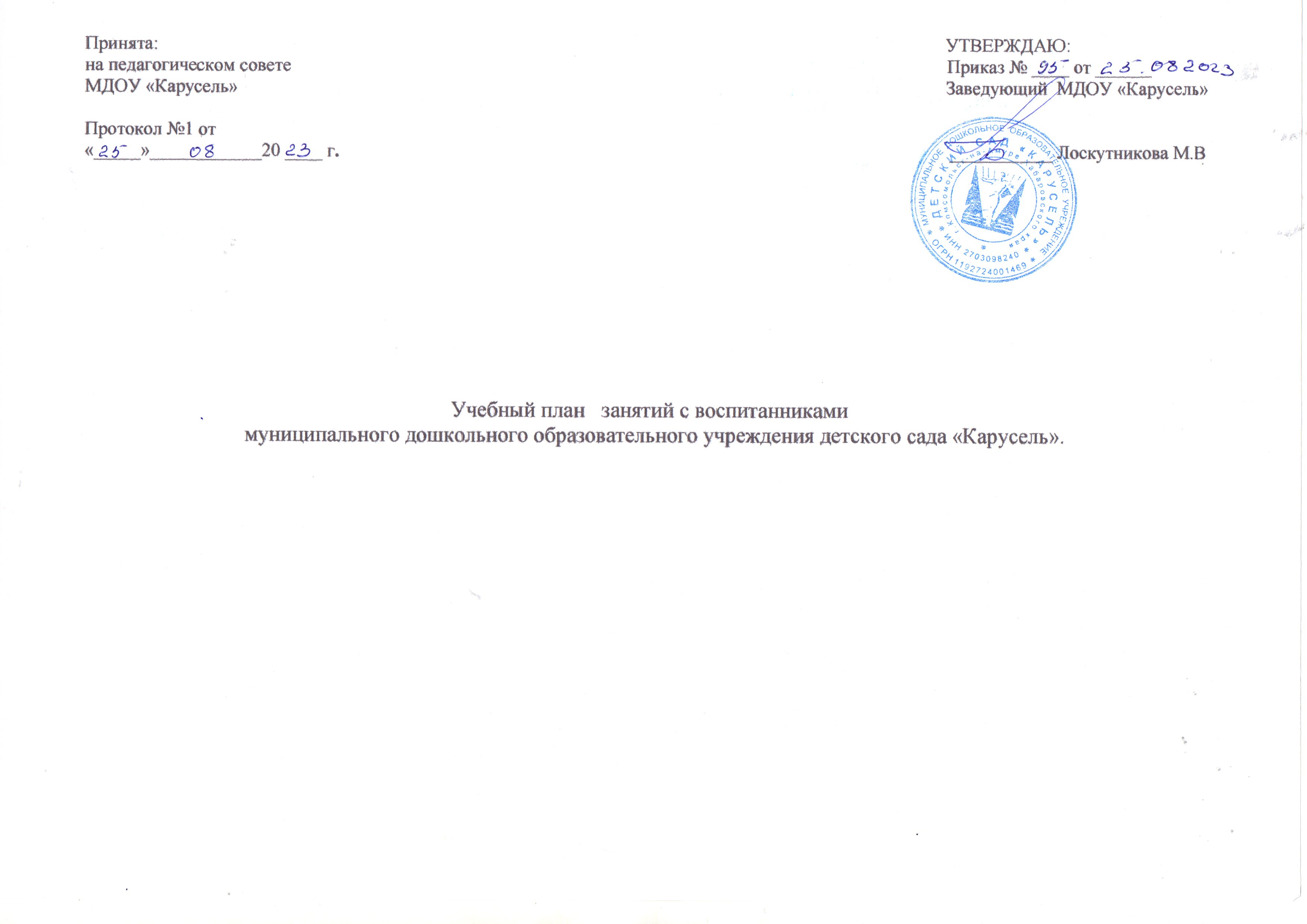                    Учебный план  муниципального дошкольного образовательного учреждения детский сад «Карусель»                                                                                                 на 2023-2024 учебный год№ ГруппаНаправления   нагрузка Группа раннего возраста                                 (с 1 до 3 лет)  Группа раннего возраста                                 (с 1 до 3 лет)  Группа раннего возраста                                 (с 1 до 3 лет) 2 младшая группа(с 3 до 4 лет)2 младшая группа(с 3 до 4 лет)2 младшая группа(с 3 до 4 лет)Средняя группа(с 4 до 5 лет)Средняя группа(с 4 до 5 лет)Средняя группа(с 4 до 5 лет)Старшая группа(с 5 до 6 лет)Старшая группа(с 5 до 6 лет)Подготовительная к школе группа  (с 6 до 7 лет)Подготовительная к школе группа  (с 6 до 7 лет)Подготовительная группа компенсирующей направленности  (нарушение речи) (с 6 до 7 лет)Подготовительная группа компенсирующей направленности  (нарушение речи) (с 6 до 7 лет)Подготовительная группа компенсирующей направленности  (нарушение речи) (с 6 до 7 лет)Подготовительная группа компенсирующей направленности  (нарушение речи) (с 6 до 7 лет)№ ГруппаНаправления   нагрузка занятия занятияминзанятия занятия минзанятия минминзанятия минзанятия минзанятия минминмин1Речевое развитие110100,57,57,50,50,5101251305551502Обучение грамоте---0,57,57,50,50,5101251305551503Развивающая коррекционная работа5551504Чтение художественной литературы0000 0 0     0     00125130111305Познавательное развитие 220201151522402502 602260606Математическое развитие1151511201251301130307Физическое развитие220203    45    4533603753903390908Музыкальное развитие220202303022402502602260609 Изобразительная деятельность:Рисование//Прикладное творчествоЛепка// НДПИКонструирование// Аппликация11110101010101011115    1515   15    1515   1 111 112020201112525     2511130303011         111         1303030303030Итого101,40ч1,40ч112ч 452ч 4512124 ч 145 ч 40м157ч17178ч 8ч 